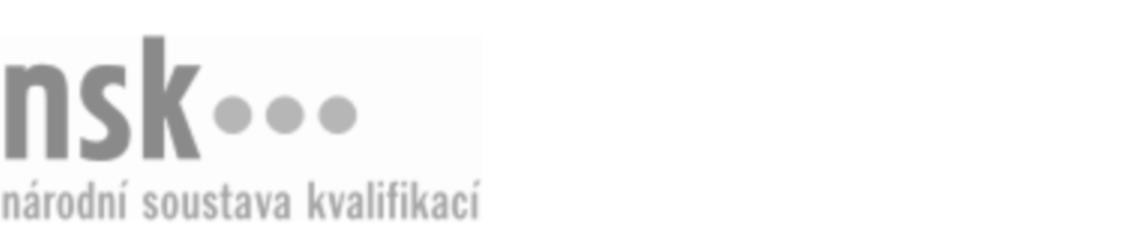 Kvalifikační standardKvalifikační standardKvalifikační standardKvalifikační standardKvalifikační standardKvalifikační standardKvalifikační standardKvalifikační standardMechanik/mechanička motocyklů – elektrické systémy a příslušenství (kód: 23-142-H) Mechanik/mechanička motocyklů – elektrické systémy a příslušenství (kód: 23-142-H) Mechanik/mechanička motocyklů – elektrické systémy a příslušenství (kód: 23-142-H) Mechanik/mechanička motocyklů – elektrické systémy a příslušenství (kód: 23-142-H) Mechanik/mechanička motocyklů – elektrické systémy a příslušenství (kód: 23-142-H) Mechanik/mechanička motocyklů – elektrické systémy a příslušenství (kód: 23-142-H) Mechanik/mechanička motocyklů – elektrické systémy a příslušenství (kód: 23-142-H) Autorizující orgán:Ministerstvo průmyslu a obchoduMinisterstvo průmyslu a obchoduMinisterstvo průmyslu a obchoduMinisterstvo průmyslu a obchoduMinisterstvo průmyslu a obchoduMinisterstvo průmyslu a obchoduMinisterstvo průmyslu a obchoduMinisterstvo průmyslu a obchoduMinisterstvo průmyslu a obchoduMinisterstvo průmyslu a obchoduMinisterstvo průmyslu a obchoduMinisterstvo průmyslu a obchoduSkupina oborů:Strojírenství a strojírenská výroba (kód: 23)Strojírenství a strojírenská výroba (kód: 23)Strojírenství a strojírenská výroba (kód: 23)Strojírenství a strojírenská výroba (kód: 23)Strojírenství a strojírenská výroba (kód: 23)Strojírenství a strojírenská výroba (kód: 23)Týká se povolání:Mechanik motocyklůMechanik motocyklůMechanik motocyklůMechanik motocyklůMechanik motocyklůMechanik motocyklůMechanik motocyklůMechanik motocyklůMechanik motocyklůMechanik motocyklůMechanik motocyklůMechanik motocyklůKvalifikační úroveň NSK - EQF:333333Odborná způsobilostOdborná způsobilostOdborná způsobilostOdborná způsobilostOdborná způsobilostOdborná způsobilostOdborná způsobilostNázevNázevNázevNázevNázevÚroveňÚroveňDodržování zásad BOZP a PO, ochrany zdraví a životního prostředíDodržování zásad BOZP a PO, ochrany zdraví a životního prostředíDodržování zásad BOZP a PO, ochrany zdraví a životního prostředíDodržování zásad BOZP a PO, ochrany zdraví a životního prostředíDodržování zásad BOZP a PO, ochrany zdraví a životního prostředí33Orientace v technické dokumentaci motocyklůOrientace v technické dokumentaci motocyklůOrientace v technické dokumentaci motocyklůOrientace v technické dokumentaci motocyklůOrientace v technické dokumentaci motocyklů33Měření základních elektrotechnických a elektronických součástí motocyklůMěření základních elektrotechnických a elektronických součástí motocyklůMěření základních elektrotechnických a elektronických součástí motocyklůMěření základních elektrotechnických a elektronických součástí motocyklůMěření základních elektrotechnických a elektronických součástí motocyklů33Orientace v elektrických systémech motocyklůOrientace v elektrických systémech motocyklůOrientace v elektrických systémech motocyklůOrientace v elektrických systémech motocyklůOrientace v elektrických systémech motocyklů33Orientace v systémech řízení motorů motocyklůOrientace v systémech řízení motorů motocyklůOrientace v systémech řízení motorů motocyklůOrientace v systémech řízení motorů motocyklůOrientace v systémech řízení motorů motocyklů33Orientace v konstrukci a principu činnosti chladicí a mazací soustavy motocyklůOrientace v konstrukci a principu činnosti chladicí a mazací soustavy motocyklůOrientace v konstrukci a principu činnosti chladicí a mazací soustavy motocyklůOrientace v konstrukci a principu činnosti chladicí a mazací soustavy motocyklůOrientace v konstrukci a principu činnosti chladicí a mazací soustavy motocyklů33Orientace v komfortních a bezpečnostních systémech motocyklůOrientace v komfortních a bezpečnostních systémech motocyklůOrientace v komfortních a bezpečnostních systémech motocyklůOrientace v komfortních a bezpečnostních systémech motocyklůOrientace v komfortních a bezpečnostních systémech motocyklů33Diagnostika a oprava elektrických systémů motocyklůDiagnostika a oprava elektrických systémů motocyklůDiagnostika a oprava elektrických systémů motocyklůDiagnostika a oprava elektrických systémů motocyklůDiagnostika a oprava elektrických systémů motocyklů33Kontrola, oprava, nastavení a seřízení karburátorů motocyklůKontrola, oprava, nastavení a seřízení karburátorů motocyklůKontrola, oprava, nastavení a seřízení karburátorů motocyklůKontrola, oprava, nastavení a seřízení karburátorů motocyklůKontrola, oprava, nastavení a seřízení karburátorů motocyklů33Diagnostika a oprava systémů řízení motorů motocyklůDiagnostika a oprava systémů řízení motorů motocyklůDiagnostika a oprava systémů řízení motorů motocyklůDiagnostika a oprava systémů řízení motorů motocyklůDiagnostika a oprava systémů řízení motorů motocyklů33Kontrola, údržba a oprava chladicí a mazací soustavy motocyklůKontrola, údržba a oprava chladicí a mazací soustavy motocyklůKontrola, údržba a oprava chladicí a mazací soustavy motocyklůKontrola, údržba a oprava chladicí a mazací soustavy motocyklůKontrola, údržba a oprava chladicí a mazací soustavy motocyklů33Mechanik/mechanička motocyklů – elektrické systémy a příslušenství,  29.03.2024 3:13:51Mechanik/mechanička motocyklů – elektrické systémy a příslušenství,  29.03.2024 3:13:51Mechanik/mechanička motocyklů – elektrické systémy a příslušenství,  29.03.2024 3:13:51Mechanik/mechanička motocyklů – elektrické systémy a příslušenství,  29.03.2024 3:13:51Strana 1 z 2Strana 1 z 2Kvalifikační standardKvalifikační standardKvalifikační standardKvalifikační standardKvalifikační standardKvalifikační standardKvalifikační standardKvalifikační standardPlatnost standarduPlatnost standarduPlatnost standarduPlatnost standarduPlatnost standarduPlatnost standarduPlatnost standarduStandard je platný od: 21.10.2022Standard je platný od: 21.10.2022Standard je platný od: 21.10.2022Standard je platný od: 21.10.2022Standard je platný od: 21.10.2022Standard je platný od: 21.10.2022Standard je platný od: 21.10.2022Mechanik/mechanička motocyklů – elektrické systémy a příslušenství,  29.03.2024 3:13:51Mechanik/mechanička motocyklů – elektrické systémy a příslušenství,  29.03.2024 3:13:51Mechanik/mechanička motocyklů – elektrické systémy a příslušenství,  29.03.2024 3:13:51Mechanik/mechanička motocyklů – elektrické systémy a příslušenství,  29.03.2024 3:13:51Strana 2 z 2Strana 2 z 2